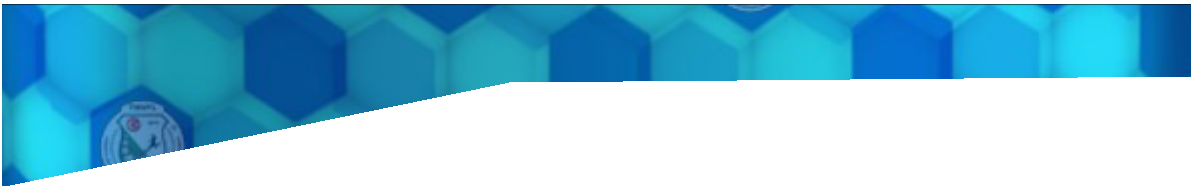 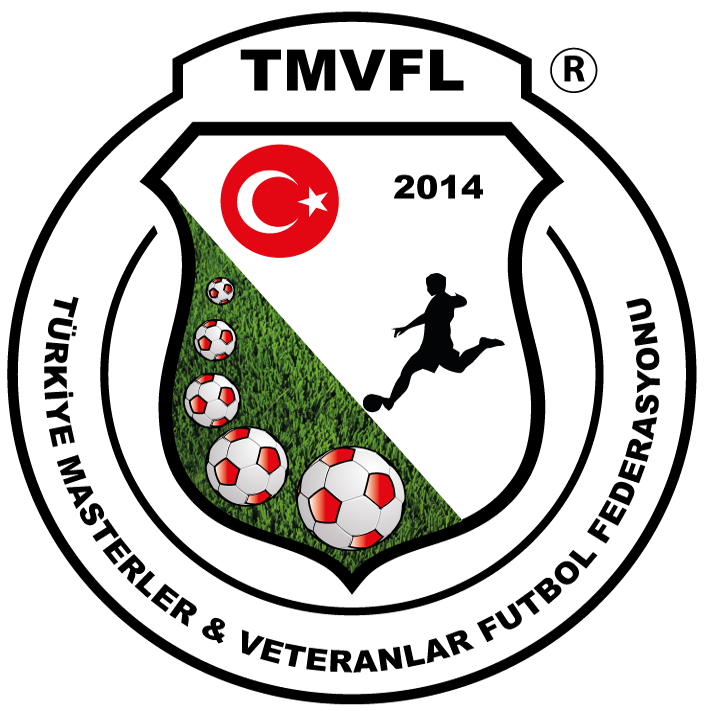                                             KAYIP LİSANS FORMU          TARİH: …../…../202                                                                   SEZON:………………………………………………………………KAYIP LİSANS FORMU Kulübümüzün …………………………………………….. lisans nolu TMVFL master ve veteran futbolcusu. ……………………………………………………………’nın, lisansı kayıp olduğundan yeni lisans çıkartılmasını arz ederiz.KULÜP ADI:…………………………………………………….BÖLGESİ      : ………………………………………………….. KULÜP YETKİLİSİ:…………………………………………..                                    FUTBOLCUNUN    :…………………………………………..                                            AdıSoyadı                                                                           Tarih- Mühür – İmza                                                                                                                     SEZON:………………………………………………………………KAYIP LİSANS FORMU Kulübümüzün …………………………………………….. lisans nolu TMVFL master ve veteran futbolcusu. ……………………………………………………………’nın, lisansı kayıp olduğundan yeni lisans çıkartılmasını arz ederiz.KULÜP ADI:…………………………………………………….BÖLGESİ      : ………………………………………………….. KULÜP YETKİLİSİ:…………………………………………..                                    FUTBOLCUNUN    :…………………………………………..                                            AdıSoyadı                                                                           Tarih- Mühür – İmza                                                                                                                     SEZON:………………………………………………………………KAYIP LİSANS FORMU Kulübümüzün …………………………………………….. lisans nolu TMVFL master ve veteran futbolcusu. ……………………………………………………………’nın, lisansı kayıp olduğundan yeni lisans çıkartılmasını arz ederiz.KULÜP ADI:…………………………………………………….BÖLGESİ      : ………………………………………………….. KULÜP YETKİLİSİ:…………………………………………..                                    FUTBOLCUNUN    :…………………………………………..                                            AdıSoyadı                                                                           Tarih- Mühür – İmza                                                  